Plus d’information sur les précédents Plans Fédéraux de Développement Durable sur le site www.developpementdurable.be. 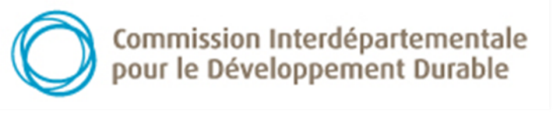 Formulaire consultation de la population sur l’avant-projet de 3e Plan Fédéral de Développement Durable (PFDD) 2021-2025Formulaire consultation de la population sur l’avant-projet de 3e Plan Fédéral de Développement Durable (PFDD) 2021-2025Formulaire consultation de la population sur l’avant-projet de 3e Plan Fédéral de Développement Durable (PFDD) 2021-2025A compléter et renvoyer avant le 08 juin 2021:Soit par courriel, sous format word ou pdf, à l’adresse cidd-icdo@ifdd.fed.be Soit par courrier à l’adresse : Secrétariat de la CIDD c/o Institut Fédéral pour le Développement Durable
Rue Ducale 4
1000 BruxellesA compléter et renvoyer avant le 08 juin 2021:Soit par courriel, sous format word ou pdf, à l’adresse cidd-icdo@ifdd.fed.be Soit par courrier à l’adresse : Secrétariat de la CIDD c/o Institut Fédéral pour le Développement Durable
Rue Ducale 4
1000 BruxellesA compléter et renvoyer avant le 08 juin 2021:Soit par courriel, sous format word ou pdf, à l’adresse cidd-icdo@ifdd.fed.be Soit par courrier à l’adresse : Secrétariat de la CIDD c/o Institut Fédéral pour le Développement Durable
Rue Ducale 4
1000 Bruxelles1. Vos coordonnées1. Vos coordonnéesVotre nom : Votre nom : Votre prénom : Rue : Code postal : Rue : Code postal : N° : Ville : Votre e-mail : Votre e-mail : Votre e-mail : 2. Votre statut  Personne privée Représentant d’une organisationNom de l’organisation que vous représentez : Représentant d’une organisationNom de l’organisation que vous représentez :3. Votre réactionVous souhaitez : Apporter un commentaire général sur l’avant-projet de PFDD      Introduisez ici votre commentaire :3. Votre réactionVous souhaitez : Apporter un commentaire général sur l’avant-projet de PFDD      Introduisez ici votre commentaire :3. Votre réactionVous souhaitez : Apporter un commentaire général sur l’avant-projet de PFDD      Introduisez ici votre commentaire : Formuler un amendement ou une proposition sur une partie, un paragraphe précis de
      l’avant-projet de Plan
 Formuler un amendement ou une proposition sur une partie, un paragraphe précis de
      l’avant-projet de Plan
 Formuler un amendement ou une proposition sur une partie, un paragraphe précis de
      l’avant-projet de Plan
      Sur quelle partie de l’avant-projet de PFDD souhaitez-vous formuler un amendement 
      ou une proposition ?      Sur quelle partie de l’avant-projet de PFDD souhaitez-vous formuler un amendement 
      ou une proposition ?      Sur quelle partie de l’avant-projet de PFDD souhaitez-vous formuler un amendement 
      ou une proposition ?N° de paragraphe du PFDD:Votre amendement/proposition :Votre amendement/proposition :Nous vous remercions pour votre participation !Nous vous remercions pour votre participation !Nous vous remercions pour votre participation !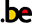 PROTECTION DE VOS DONNÉES PERSONNELLESLes données de cette consultation de la population peuvent vous identifier directement ou indirectement. Les données personnelles sont collectées par l'Institut Fédéral pour le Développement Durable (IFDD). L’IFDD s'engage à traiter vos données personnelles de manière anonyme. Les données collectées sont utilisées pour :analyser la recevabilité de votre opinion ;transmettre votre avis sur un paragraphe particulier de l’avant-projet aux organes compétents à savoir aux entités fédérées ou aux Services Publics Fédéraux (SPF) et Services Publics fédéraux de Programmation (SPP) ;Formuler et soumettre d'éventuels amendements à la CIDD. Vos données personnelles sont protégées conformément au règlement européen 2016/679 du Parlement européen et du Conseil du 27 avril 2016 (entré en application le 25 mai 2018) relatif à la protection des personnes physiques à l'égard du traitement des données à caractère personnel et à la libre circulation de ces données (RGPD).